Быстрый старт (выполнены монтаж и электрическое подключение преобразователя частоты)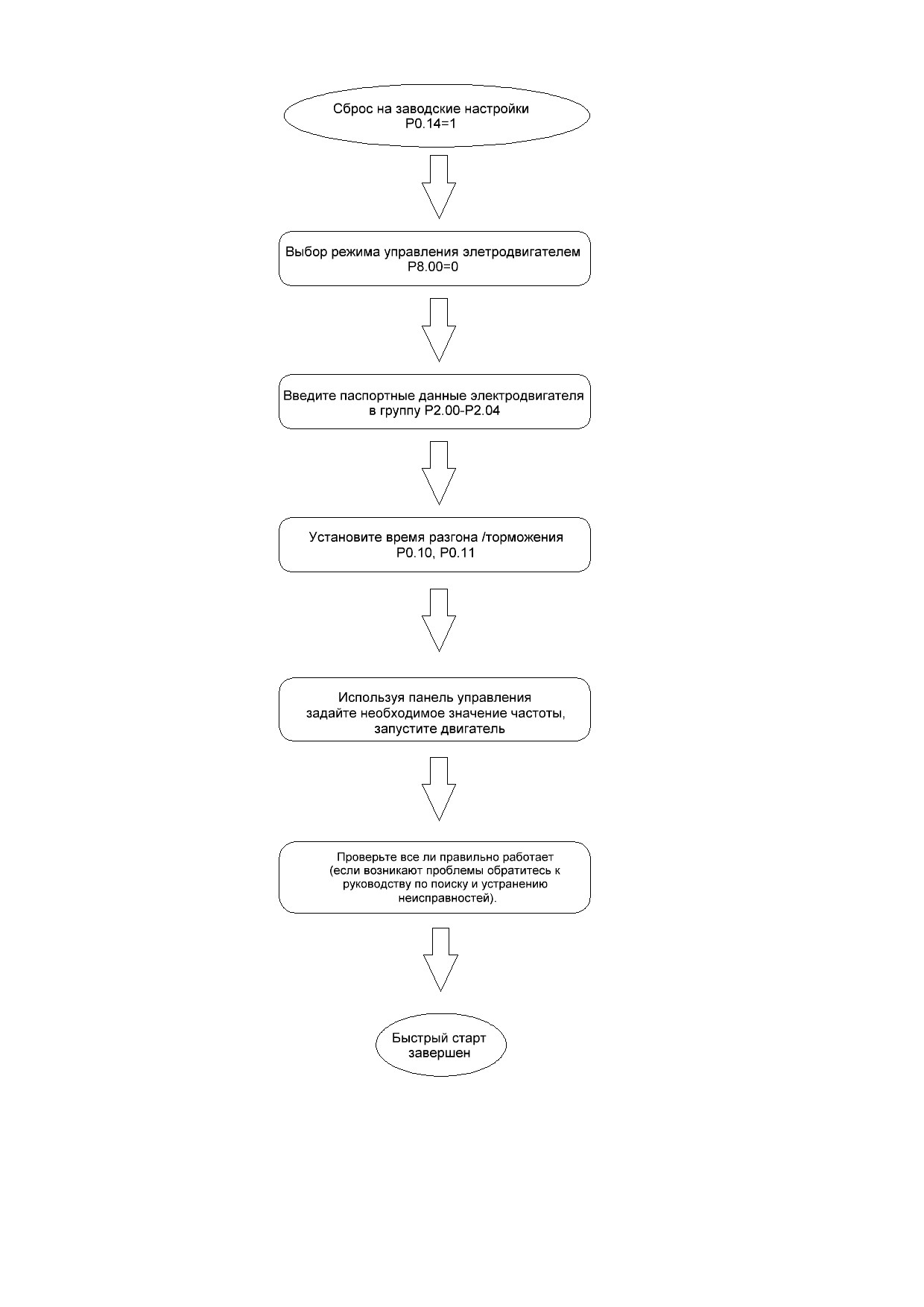 